Just Breathe Green Worksheet Example AnswersTime of Day ______________ Temperature ______________ Humidity ______________ Dew point ______________Weather conditions _______________________________________________________________________________What do you predict that you will see accumulate on the bottle/bag? _______________________________________Predict the color of water as it evaporates from the plant. ________________________________________________Determine the amount of transpiration:Draw and describe this plant species:Draw and describe plant species selected by two other classmates and record the transpiration rate below:Plant species common name: TickseedPlant species common name: Tropical SageGraphingIn one graph, plot the transpiration rate data as volume over time for each plant species. Use different colors 
and/or line styles for each plant species and create a key. The slope of the line is the transpiration rate. 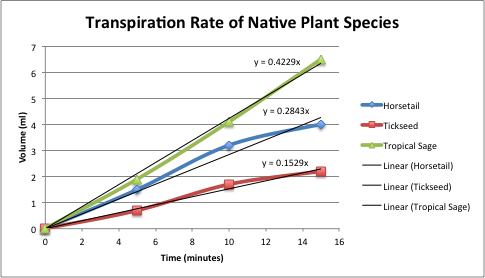 Analysis QuestionsDid one plant species have a higher rate of transpiration than the other? If so, what were the physical differences in the plants? Why might this make a difference? Refer to your drawings and observations of the plants and the data you collected. Tropical sage had the highest transpiration rate. Its physical characteristics include a high leaf surface area to overall plant ratio compared to tickseed, and its leaves have a rough textured surface compared to the horsetail. The increase in leaf surface area provides more area for transpiration to occur.What was the color of the condensed water? Why?The condensed water was clear. Only pure water can evaporate. Any pollutants in the water are adsorbed by soil or remain in the plants’ organic biomass.Plant ID # ________Common name: Horsetail				Scientific name: Equisetum hyemalePlant ID # ________Common name: Horsetail				Scientific name: Equisetum hyemalePlant ID # ________Common name: Horsetail				Scientific name: Equisetum hyemaleTime (minutes)Weight (g)Observations (What do you see?)0 min20.0 gThe bottle is clean, clear and dry.5 min21.5 gYou can begin to see water condensing on the bottle surface.10 min23.2 gThe bottle is no longer transparent.15 min24.0 gDrops of water can be seen collecting on the sides of the bottle.Trial 1 weight21.5 gTrial 2 weight23.2 gTrial 3 weight24.0 gminusminusminusminusminusminusInitial weight20.0 gInitial weight20.0 gInitial weight20.0 gequalsequalsequalsequalsequalsequalsTrial 1 transpiration mass (g)1.5 gTrial 2 transpiration mass (g)3.2 gTrial 3 transpiration mass (g)4.0 gTrial 1transpiration rate0.30 g/minTrial 2transpiration rate0.32 g/minTrial 3transpiration rate0.27 g/minAverage transpiration rate (1 g=1 ml)Average transpiration rate (1 g=1 ml)Average transpiration rate (1 g=1 ml)Average transpiration rate (1 g=1 ml)Average transpiration rate (1 g=1 ml)0.296 ml/minPlant speciesCommon name: Horsetail				Scientific name: Equisetum hyemalePlant speciesCommon name: Horsetail				Scientific name: Equisetum hyemalePlant speciesCommon name: Horsetail				Scientific name: Equisetum hyemaleLight requirementsFull sun to partial shadeSketch with details: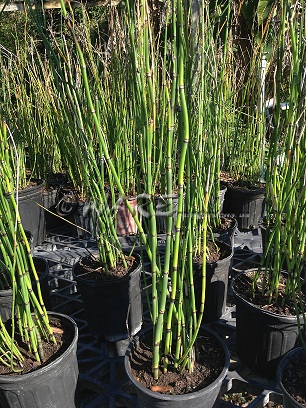 Height1-4 ftSketch with details:Soil conditionsWetSketch with details:Transpiration rate (ml/min)296Sketch with details:Plant speciesCommon name: Tickseed				Scientific name: Coreopsis leavenworthiiPlant speciesCommon name: Tickseed				Scientific name: Coreopsis leavenworthiiPlant speciesCommon name: Tickseed				Scientific name: Coreopsis leavenworthiiLight requirementsFull sunSketch with details: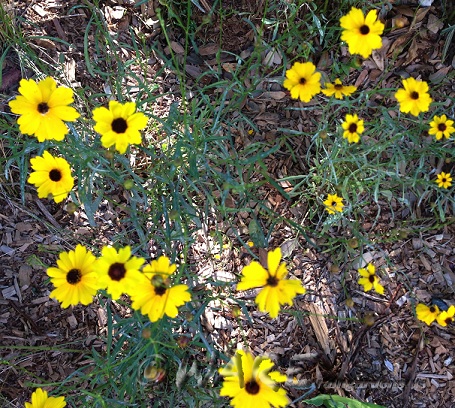 Height1-3 ftSketch with details:Soil conditionsAverage to moistSketch with details:Transpiration rate (ml/min)150Sketch with details:Plant speciesCommon name: Tropical Sage				Scientific name: Salvia coccineaPlant speciesCommon name: Tropical Sage				Scientific name: Salvia coccineaPlant speciesCommon name: Tropical Sage				Scientific name: Salvia coccineaLight requirementsFull sun to partial shadeSketch with details: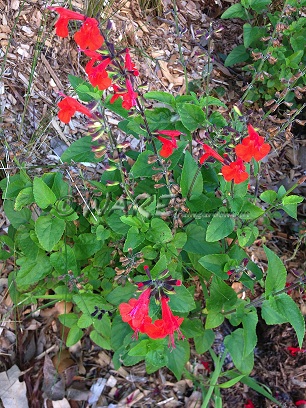 Height2-3 ftSketch with details:Soil conditionsWell drainedSketch with details:Transpiration rate (m/min)406Sketch with details:Trial 1 transpiration mass (g)0.7 gTrial 2 transpiration mass (g)1.7 gTrial 3 transpiration mass (g)2.2 gTrial 1transpiration rate 0.14 g/minTrial 2transpiration rate 0.17 g/minTrial 3transpiration rate 0.15 g/minAverage transpiration rate (1 g=1 ml):Average transpiration rate (1 g=1 ml):Average transpiration rate (1 g=1 ml):Average transpiration rate (1 g=1 ml):Average transpiration rate (1 g=1 ml):0.152 ml/minTrial 1 transpiration mass (g)1.9 gTrial 2 transpiration mass (g)4.1 gTrial 3 transpiration mass (g)6.5 gTrial 1transpiration rate0.38 g/minTrial 2transpiration rate0.41 g/minTrial 3transpiration rate0.43 g/minAverage transpiration rate (1 g=1 ml)”Average transpiration rate (1 g=1 ml)”Average transpiration rate (1 g=1 ml)”Average transpiration rate (1 g=1 ml)”Average transpiration rate (1 g=1 ml)”0.407 ml/min